NEW 3-PIECE FLAT-TRAY ASSEMBLY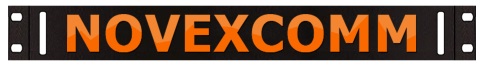 SAVES ON SHIPPING COSTS & KEEPS PRICES DOWN!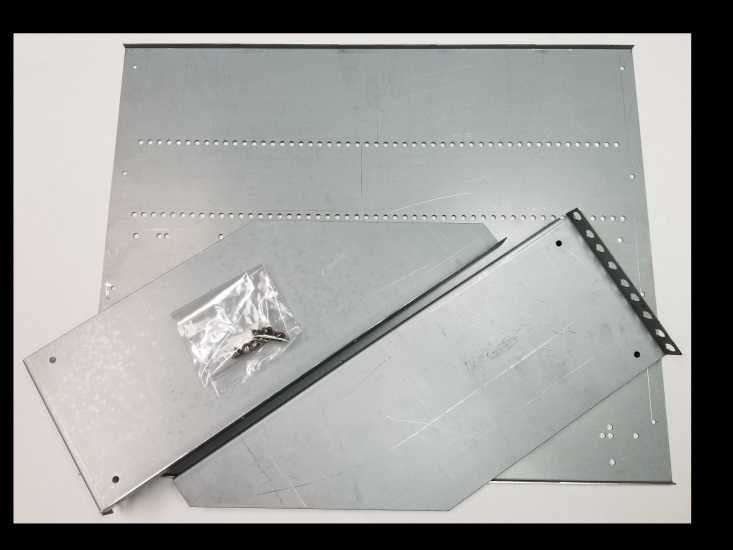 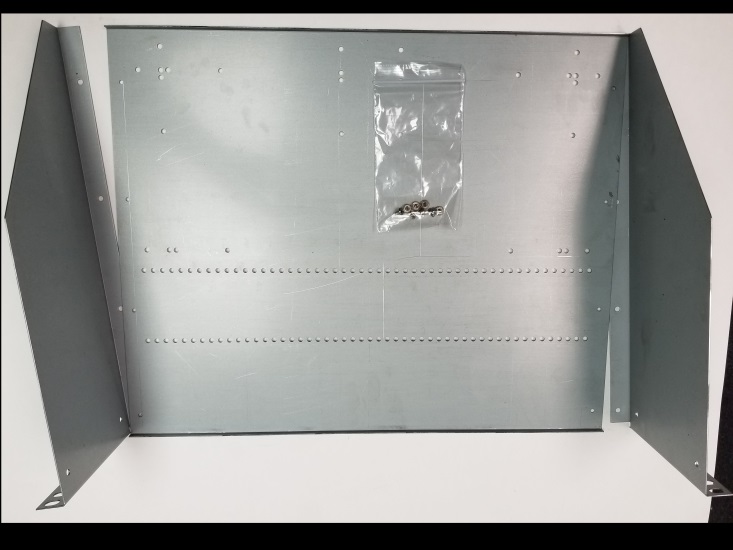 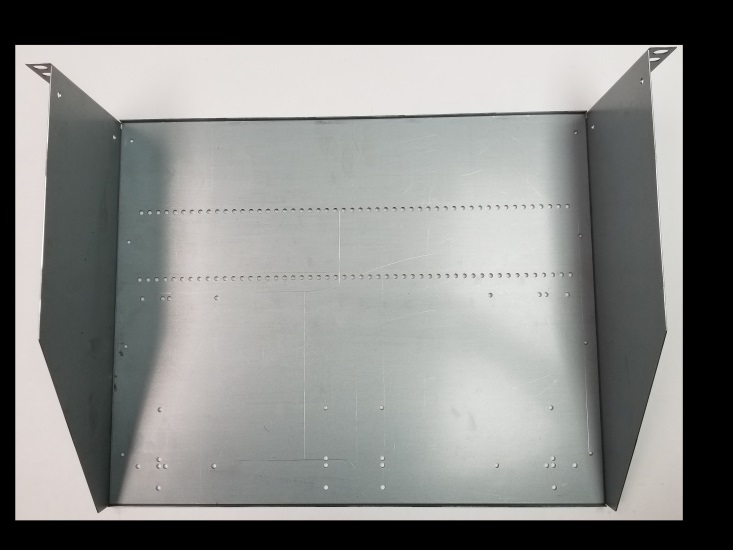 STEPS TO ASSEMBLING THE NEW 3-PIECE FLAT TRAY:YOU WILL NEED ONLY A SCREWDRIVER FOR ASSEMBLYBOTTOM PLATE STIFFENING LIPS NORMALLY FACE UP FOR STRENGTHSLIP THE WINGS UNDERNEATH THE LEFT & RIGHT SIDES OF THE TRAY BASENOTE THAT THE 2 ROWS OF BASE PLATE HOLES ARE IN THE FRONT END8 SHEET METAL SCREWS ARE PROVIDED TO INSTALL UP FROM THE BOTTOMTHE SCREWS ARE LITERALLY ‘MAKING NEW THREADS’ SO THEY ARE TIGHT!  STILL HAVE QUESTIONS? CALL OUR WILDLY BRILLIANT TECHNICANS!www.Novexcomm.com 310.534.4456 M-F 10-6 Pacific (California) timeWORKING HARD TO KEEP THE COSTS LOW & PRICES LOWER FOR YOU! 